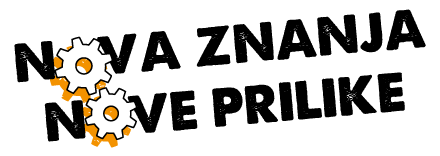 PRIJAVNICAZa sudjelovanje na radionici Prezentacijsko – komunikacijsko - motivacijske vještine u projektu Nova znanja – nove prilikeUP.02.1.1.06.0082.IME I PREZIME: _______________________________,  DOB:_____ OIB__________________________ADRESA:  _________________________________________________ZAVRŠENO OBRAZOVANJE: _____________________________________________________________KONTAKT TELEFON: _____________________, MAIL ADRESA: _________________________________1.KOLIKO DUGO STE NEZAPOSLENI? ______________________________________________________2. JESTE LI DO SADA SUDJELOVALI NA RADIONICAMA SA OVOM TEMATIKOM?     DA 	              NE3. DA LI BISTE HTJELI SUDJELOVATI NA RADIONICI KADA BI SE ODRŽAVALA U PROSTORU UDRUGE ŽENA VUKOVAR?		DA 		NE4. DA LI BI STE HTJELI SUDJELOVATI NA RADIONICI KADA BI SE ODRŽAVALA ONLINE? DA	              NE5. ŠTO VAS JE MOTIVIRALO DA SE PRIJAVITE NA OVU RADIONICU?__________________________________________________________________________________________________________________________________________________________________________Sukladno Općoj uredbi o zaštiti podataka (EU) 2016/679 te Zakonu o provedbi opće uredbe o zaštiti podataka dajem izričitu privolu Udruzi žena Vukovar, kako može poduzimati radnje vezano za prikupljanje i obradu mojih osobnih podataka te fotografiranje za vrijeme provođenja projektnih aktivnosti , a u svrhu provedbe projekta Nova znanja – nove prilike , kodni broj UP.02.1.1.06.0082.Svojim potpisom također potvrđujem da sam upoznat/a s pravom da u svakom trenutku tijekom provedbe projekta mogu zatražiti pristup svojim osobnim podacima te ispravak, brisanje, ili ograničenje  obrade mojih osobnih podataka, kao i pravo na podnošenje prigovora na obradu mojih osobnih podataka.Ova privola je dana dobrovoljno, te sam upoznat/a da je u svakom trenutku mogu povući te tražiti prestanak daljne obrade svojih osobnih podataka.Povlačenje privole ne utječe na zakonitost obrade koja se temelji na privoli prije nego je povučena.